I Z J A V AKao korisnik/ica bespovratnih sredstva iz Javnog poziva za podnošenje prijava za dodjelu sredstava u svrhu provođenja demografskih mjera za pomoći obiteljima s troje i više djece na školovanju istovremeno u sustavu osnovnog i srednjeg obrazovanja i pomoći obiteljima s četvero i više djece na školovanju istovremeno u sustavu osnovnog, srednjeg i visokog obrazovanja za 2022./23. nastavnu/akademsku godinu - BUDI TU – TU JE TVOJ DOM, pod kaznenom i materijalnom odgovornošću dajem slijedeću Izjavu1)  jamčim da ja i članovi moje obitelji nemamo dugovanja prema Proračunu Splitsko- dalmatinske županije. Moje kućanstvo čine: Podnositelj zahtjeva: 1. ______________________________________________________________ ime i prezime, OIB   ______________________________________                      adresa prebivališta Članovi kućanstva: 2. ______________________________________________________________________ ime i prezime, srodstvo, OIB3. ______________________________________________________________________ ime i prezime, srodstvo, OIB4. ______________________________________________________________________ ime i prezime, srodstvo, OIB5. ______________________________________________________________________ ime i prezime, srodstvo, OIB6. ______________________________________________________________________ ime i prezime, srodstvo, OIB7. ______________________________________________________________________ ime i prezime, srodstvo, OIBIzjavljujem i vlastoručnim potpisom potvrđujem da su podaci navedeni u ovoj Izjavi i priloženoj dokumentaciji točni i potpuni, te ovlašćujem Splitsko-dalmatinsku županiju da iste ima pravo provjeravati, obrađivati, čuvati i koristiti u skladu sa Općom uredbom (EU) 2016/679 o zaštiti pojedinaca u vezi s obradom osobnih podataka i slobodnom kretanju takvih podataka, a u svrhu ostvarivanja prava na bespovratna sredstva iz gore navedenog Javnog poziva.U ___________________ , _____________ godine ______________________________       (potpis podnositelja zahtjeva)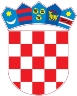 REPUBLIKA HRVATSKASPLITSKO–DALMATINSKA ŽUPANIJAUpravni odjel za prosvjetu, kulturu, tehničku kulturu i sport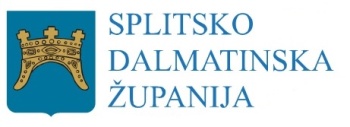 